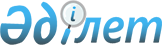 О внесении изменений и дополнений в решение Ордабасинского районного маслихата от 24 декабря 2014 года № 39/1 "О районном бюджете на 2015-2017 годы"
					
			Утративший силу
			
			
		
					Решение Ордабасинского районного маслихата Южно-Казахстанской области от 23 июля 2015 года № 44/2. Зарегистрировано Департаментом юстиции Южно-Казахстанской области 27 июля 2015 года № 3289. Утратило силу в связи с истечением срока применения - (письмо Ордабасинского районного маслихата Южно-Казахстанской области от 5 февраля 2016 года № 17)      Сноска. Утратило силу в связи с истечением срока применения - (письмо Ордабасинского районного маслихата Южно-Казахстанской области от 05.02.2016 № 17).

      В соответствии с пунктом 5 статьи 109 Бюджетного кодекса Республики Казахстан от 4 декабря 2008 года, подпунктом 1) пункта 1 статьи 6 Закона Республики Казахстан от 23 января 2001 года «О местном государственном управлении и самоуправлении в Республике Казахстан» и решением Южно-Казахстанского областного маслихата от 10 июля 2015 года № 39/326-V «О внесении изменений и дополнения в решение Южно-Казахстанского областного маслихата от 11 декабря 2014 года № 34/258-V «Об областном бюджете на 2015-2017 годы», зарегистрированного в Реестре государственной регистрации нормативных правовых актов за № 3236, Ордабасинский районный маслихат РЕШИЛ:



      1. Внести в решение Ордабасинского районного маслихата от 24 декабря 2014 года № 39/1 «О районном бюджете на 2015-2017 годы» (зарегистрировано в Реестре государственной регистрации нормативных правовых актов за № 2941, опубликовано 18 апреля 2015 года в газете «Ордабасы оттары») следующие изменения и дополнения:



      пункт 1 изложить в следующей редакции:

      «1. Утвердить районный бюджет Ордабасинского района на 2015-2017 годы согласно приложениям 1, 2 и 3 соответственно, в том числе на 2015 год в следующих объемах:

      1) доходы – 9 943 326 тысяч тенге, в том числе по:

      налоговым поступлениям – 705 098 тысяч тенге;

      неналоговым поступлениям – 11 091 тысяч тенге;

      поступлениям от продажи основного капитала – 49 686 тысяч тенге;

      поступлениям трансфертов – 9 177 451 тысяч тенге;

      2) затраты – 10 016 649 тысяч тенге;

      3) чистое бюджетное кредитование – 66 827 тысяч тенге, в том числе:

      бюджетные кредиты – 89 190 тысяч тенге;

      погашение бюджетных кредитов – 22 363 тысяч тенге;

      4) сальдо по операциям с финансовыми активами – 0, в том числе:

      приобретение финансовых активов – 0;

      поступление от продажи финансовых активов государства – 0;

      5) дефицит бюджета – - 140 150 тысяч тенге;

      6) финансирование дефицита бюджета – 140 150 тысяч тенге, в том числе:

      поступление займов – 89 190 тысяч тенге;

      погашение займов – 22 363 тысяч тенге;

      используемые остатки бюджетных средств – 73 323 тысяч тенге.».



      Приложения 1, 2, 3, 4, 5 к указанному решению изложить в новой редакции согласно приложениям 1, 2, 3, 4, 5 к настоящему решению.



      2. Настоящее решение вводится в действие с 1 января 2015 года.

      

      Председатель сессии

      районного маслихата                        Т.Ибрагимов

      

      Секретарь районного

      маслихата                                  Б.Садвахасов     

      Приложение 1 к решению Ордабасинского

      районного маслихата от 23 июля

      2015 года № 44/2 Районный бюджет на 2015 год

      Приложение 2 к решению Ордабасинского

      районного маслихата от 23 июля

      2015 года № 44/2 Районный бюджет на 2016 год

      Приложение 3 к решению Ордабасинского

      районного маслихата от 23 июля

      2015 года № 44/2 Районный бюджет на 2017 год

      Приложение 4 к решению Ордабасинского

      районного маслихата от 23 июля

      2015 года № 44/2 Перечень бюджетных программ развития районного бюджета на 2015 год с разделением на бюджетные программы, направленные на реализацию бюджетных инвестиционных проектов (программ)

      Приложение 5 к решению Ордабасинского

      районного маслихата от 23 июля

      2015 года № 44/2 Утвердит перечень бюджетных программ каждого сельского округа финансируемого из бюджета района на 2015 год
					© 2012. РГП на ПХВ «Институт законодательства и правовой информации Республики Казахстан» Министерства юстиции Республики Казахстан
				Категория             НаименованиеКатегория             НаименованиеКатегория             НаименованиеКатегория             НаименованиеСумма, тысяча тенгеКлассКлассКлассСумма, тысяча тенгеПодклассПодклассСумма, тысяча тенге111231. ДОХОДЫ9 943 3261Налоговые поступления705 09801Подоходный налог233 5042Индивидуальный подоходный налог233 50403Социальный налог205 1451Социальный налог205 14504Налоги на собственность222 8761Налоги на имущество144 5723Земельный налог13 7264Налог на транспортные средства61 6125Единый земельный налог2 96605Внутренние налоги на товары, работы и услуги31 1292Акцизы8 0003Поступления за использование природных и других ресурсов3 8344Сборы за ведение предпринимательской и профессиональной деятельности19 1825Налог на игорный бизнес11307Прочие налоги83801Прочие налоги83808Обязательные платежи, взимаемые за совершение юридически значимых действий и (или) выдачу документов уполномоченными на то государственными органами или должностными лицами11 6061Государственная пошлина11 6062Неналоговые поступления11 09101Доходы от государственной собственности2 4591Поступления части чистого дохода государственных предприятий653Дивиденды на государственные пакеты акций, находящиеся в государственной собственности 905Доходы от аренды имущества, находящегося в государственной собственности 2 30406Прочие неналоговые поступления 8 6321Прочие неналоговые поступления 8 6323Поступления от продажи основного капитала 49 68601Продажа государственного имущества, закрепленного за государственными учреждениями1 3871Продажа государственного имущества, закрепленного за государственными учреждениями 1 38703Продажа земли и нематериальных активов48 2991Прдажа земли48 2994Поступления трансфертов 9 177 45102Трансферты из вышестоящих органов государственного управления9 177 4512Трансферты из областного бюджета9 177 451Функциональная группа Функциональная группа Функциональная группа Функциональная группа Функциональная группа Функциональная группа НаименованиеНаименованиеСумма, тысяча тенгеФункциональная подгруппаФункциональная подгруппаФункциональная подгруппаФункциональная подгруппаФункциональная подгруппаФункциональная подгруппаФункциональная подгруппаСумма, тысяча тенгеАдминистратор бюджетных программАдминистратор бюджетных программАдминистратор бюджетных программАдминистратор бюджетных программАдминистратор бюджетных программАдминистратор бюджетных программСумма, тысяча тенгеПрограммаПрограммаПрограммаПрограммаСумма, тысяча тенгеЗатратыЗатраты10 016 64901Государственные услуги общего характераГосударственные услуги общего характера383 8501Представительные, исполнительные и другие органы, выполняющие общие функции государственного управленияПредставительные, исполнительные и другие органы, выполняющие общие функции государственного управления317 219112112Аппарат маслихата района (города областного значения)Аппарат маслихата района (города областного значения)20 623001001Услуги по обеспечению деятельности маслихата района (города областного значения)Услуги по обеспечению деятельности маслихата района (города областного значения)19 959003003Капитальные расходы государственного органаКапитальные расходы государственного органа664122122Аппарат акима района в городе, города районного значения, поселка, села, сельского округаАппарат акима района в городе, города районного значения, поселка, села, сельского округа98 716001001Услуги по обеспечению деятельности акима района в городе, города районного значения, поселка, села, сельского округаУслуги по обеспечению деятельности акима района в городе, города районного значения, поселка, села, сельского округа97 716003003Капитальные расходы подведомственных государственных учреждений и организацийКапитальные расходы подведомственных государственных учреждений и организаций1 000123123Аппарат акима района в городе, города районного значения, поселка, села, сельского округаАппарат акима района в городе, города районного значения, поселка, села, сельского округа197 880001001Услуги по обеспечению деятельности акима района в городе, города районного значения, поселка, села, сельского округаУслуги по обеспечению деятельности акима района в городе, города районного значения, поселка, села, сельского округа178 945022022Капитальные расходы государственного органаКапитальные расходы государственного органа15 959032032Капитальные расходы подведомственных государственных учреждений и организацийКапитальные расходы подведомственных государственных учреждений и организаций2 9762Финансовая деятельностьФинансовая деятельность1 000459459Отдел экономики и финансов района (города областного значения)Отдел экономики и финансов района (города областного значения)1 000003003Проведение оценки имущества в целях налогообложенияПроведение оценки имущества в целях налогообложения500 010010Приватизация, управление коммунальным имуществом, постприватизационная деятельность и регулирование споров, связанных с этимПриватизация, управление коммунальным имуществом, постприватизационная деятельность и регулирование споров, связанных с этим5009Прочие государственные услуги общего характераПрочие государственные услуги общего характера65 631458458Отдел жилищно-коммунального хозяйства, пассажирского транспорта и автомобильных дорог района (города областного значения)Отдел жилищно-коммунального хозяйства, пассажирского транспорта и автомобильных дорог района (города областного значения)21 576001001Услуги по реализации государственной политики на местном уровне в области жилищно-коммунального хозяйства, пассажирского транспорта и автомобильных дорогУслуги по реализации государственной политики на местном уровне в области жилищно-коммунального хозяйства, пассажирского транспорта и автомобильных дорог21 576459459Отдел экономики и финансов района (города областного значения)Отдел экономики и финансов района (города областного значения)28 930001001Услуги по реализации государственной политики в области формирования и развития экономической политики, государственного планирования, исполнения бюджета и управления коммунальной собственностью района (города областного значения)Услуги по реализации государственной политики в области формирования и развития экономической политики, государственного планирования, исполнения бюджета и управления коммунальной собственностью района (города областного значения)28735015015Капитальные расходы государственного органаКапитальные расходы государственного органа195472472Отдел строительства, архитектуры и градостроительства района (города областного значения)Отдел строительства, архитектуры и градостроительства района (города областного значения)15 125040040Развитие объектов органов государственной властиРазвитие объектов органов государственной власти15 12502ОборонаОборона35 2441Военные нуждыВоенные нужды11 719122122Аппарат акима района (города областного значения)Аппарат акима района (города областного значения)11 719005005Мероприятия в рамках исполнения всеобщей воинской обязанностиМероприятия в рамках исполнения всеобщей воинской обязанности11 7192Организация работы по чрезвычайным ситуациямОрганизация работы по чрезвычайным ситуациям23 525122122Аппарат акима района (города областного значения)Аппарат акима района (города областного значения)23 525006006Предупреждение и ликвидация чрезвычайных ситуаций масштаба района (города областного значения)Предупреждение и ликвидация чрезвычайных ситуаций масштаба района (города областного значения)20 525007007Мероприятия по профилактике и тушению степных пожаров районного (городского) масштаба, а также пожаров в населенных пунктах, в которых не созданы органы государственной противопожарной службыМероприятия по профилактике и тушению степных пожаров районного (городского) масштаба, а также пожаров в населенных пунктах, в которых не созданы органы государственной противопожарной службы3 00003Общественный порядок, безопасность, правовая, судебная, уголовно-исполнительная деятельностьОбщественный порядок, безопасность, правовая, судебная, уголовно-исполнительная деятельность12 8559Правоохранительная деятельностьПравоохранительная деятельность12 855458458Отдел жилищно-коммунального хозяйства, пассажирского транспорта и автомобильных дорог района (города областного значения)Отдел жилищно-коммунального хозяйства, пассажирского транспорта и автомобильных дорог района (города областного значения)12 855021021Обеспечение безопасности дорожного движения в населенных пунктахОбеспечение безопасности дорожного движения в населенных пунктах12 85504ОбразованиеОбразование6 866 3411Дошкольное воспитание и обучениеДошкольное воспитание и обучение1 086 006123123Аппарат акима района в городе, города районного значения, поселка, села, сельского округаАппарат акима района в городе, города районного значения, поселка, села, сельского округа294 946 041041Реализация государственного образовательного заказа в дошкольных организациях образованияРеализация государственного образовательного заказа в дошкольных организациях образования294 946464464Отдел образования района (города областного значения)Отдел образования района (города областного значения)791 060040040Реализация государственного образовательного заказа в дошкольных организациях образованияРеализация государственного образовательного заказа в дошкольных организациях образования791 0602Начальное, основное среднее и общее среднее образованиеНачальное, основное среднее и общее среднее образование4 664 529123123Аппарат акима района в городе, города районного значения, поселка, села, сельского округаАппарат акима района в городе, города районного значения, поселка, села, сельского округа8 310005005Организация бесплатного подвоза учащихся до школы и обратно в аульной (сельской) местностиОрганизация бесплатного подвоза учащихся до школы и обратно в аульной (сельской) местности8 310464464Отдел образования района (города областного значения)Отдел образования района (города областного значения)4 656 219003003Общеобразовательное обучениеОбщеобразовательное обучение4 580 592006006Дополнительное образование для детейДополнительное образование для детей75 6279Прочие услуги в области образованияПрочие услуги в области образования1 115 806464464Отдел образования района (города областного значения)Отдел образования района (города областного значения)270 447001001Услуги по реализации государственной политики на местном уровне в области образованияУслуги по реализации государственной политики на местном уровне в области образования9 953005005Приобретение и доставка учебников, учебно-методических комплексов для государственных учреждений образования района (города областного значения)Приобретение и доставка учебников, учебно-методических комплексов для государственных учреждений образования района (города областного значения)100 280015015Ежемесячные выплаты денежных средств опекунам (попечителям) на содержание ребенка-сироты (детей-сирот), и ребенка (детей), оставшегося без попечения родителей за счет трансфертов из республиканского бюджетаЕжемесячные выплаты денежных средств опекунам (попечителям) на содержание ребенка-сироты (детей-сирот), и ребенка (детей), оставшегося без попечения родителей за счет трансфертов из республиканского бюджета21 287022022Семь детей (сирот), и дети, лишенные родительской опеки (для детей) для принятия граждан Казахстана для оплаты единовременной наличных платежейСемь детей (сирот), и дети, лишенные родительской опеки (для детей) для принятия граждан Казахстана для оплаты единовременной наличных платежей2 230029029Обследование психического здоровья детей и подростков и оказание психолого-медико-педагогической консультативной помощи населениюОбследование психического здоровья детей и подростков и оказание психолого-медико-педагогической консультативной помощи населению17 233067067Капитальные расходы подведомственных государственных учреждений и организацийКапитальные расходы подведомственных государственных учреждений и организаций119 821472472Отдел строительства, архитектуры и градостроительства района (города областного значения)Отдел строительства, архитектуры и градостроительства района (города областного значения)845 359037037Строительство и реконструкция объектов образованияСтроительство и реконструкция объектов образования845 35905ЗдравоохранениеЗдравоохранение2369Прочие услуги в области здравоохраненияПрочие услуги в области здравоохранения236123123Аппарат акима района в городе, города районного значения, поселка, села, сельского округаАппарат акима района в городе, города районного значения, поселка, села, сельского округа236002002Организация в экстренных случаях доставки тяжелобольных людей до ближайшей организации здравоохранения, оказывающей врачебную помощьОрганизация в экстренных случаях доставки тяжелобольных людей до ближайшей организации здравоохранения, оказывающей врачебную помощь23606Социальная помощь и социальное обеспечениеСоциальная помощь и социальное обеспечение468 5371Социальная помощь и социальное обеспечениеСоциальная помощь и социальное обеспечение7 824464464Отдел образования района (города областного значения)Отдел образования района (города областного значения)7 824030030Содержание ребенка (детей), переданного патронатным воспитателямСодержание ребенка (детей), переданного патронатным воспитателям7 8242Социальная помощьСоциальная помощь429 093451451Отдел занятости и социальных программ района (города областного значения)Отдел занятости и социальных программ района (города областного значения)429 093002002Программа занятостиПрограмма занятости16 227004004Оказание социальной помощи на приобретение топлива специалистам здравоохранения, образования, социального обеспечения, культуры и спорта в сельской местности в соответствии с законодательством Республики КазахстанОказание социальной помощи на приобретение топлива специалистам здравоохранения, образования, социального обеспечения, культуры и спорта в сельской местности в соответствии с законодательством Республики Казахстан19 400005005Государственная адресная социальная помощьГосударственная адресная социальная помощь3 850006006Оказание жилищной помощиОказание жилищной помощи4 790007007Социальная помощь отдельным категориям нуждающихся граждан по решениям местных представительных органовСоциальная помощь отдельным категориям нуждающихся граждан по решениям местных представительных органов29 793010010Материальное обеспечение детей-инвалидов, воспитывающихся и обучающихся на домуМатериальное обеспечение детей-инвалидов, воспитывающихся и обучающихся на дому2 190014014Оказание социальной помощи нуждающимся гражданам на домуОказание социальной помощи нуждающимся гражданам на дому26 278016016Государственные пособия на детей до 18 летГосударственные пособия на детей до 18 лет251 226017017Обеспечение нуждающихся инвалидов обязательными гигиеническими средствами и предоставление услуг специалистами жестового языка, индивидуальными помощниками в соответствии с индивидуальной программой реабилитации инвалидаОбеспечение нуждающихся инвалидов обязательными гигиеническими средствами и предоставление услуг специалистами жестового языка, индивидуальными помощниками в соответствии с индивидуальной программой реабилитации инвалида27 452052052Мероприятия посвященные к семидесятилетию победы Великой Отечественной войныМероприятия посвященные к семидесятилетию победы Великой Отечественной войны47 8879Прочие услуги в области социальной помощи и социального обеспеченияПрочие услуги в области социальной помощи и социального обеспечения31 263451451Отдел занятости и социальных программ района (города областного значения)Отдел занятости и социальных программ района (города областного значения)31 263001001Услуги по реализации государственной политики на местном уровне в области обеспечения занятости и реализации социальных программ для населенияУслуги по реализации государственной политики на местном уровне в области обеспечения занятости и реализации социальных программ для населения29 293011011Оплата услуг по зачислению, выплате и доставке пособий и других социальных выплатОплата услуг по зачислению, выплате и доставке пособий и других социальных выплат1 572021021Капитальные расходы государственного органаКапитальные расходы государственного органа39807Жилищно-коммунальное хозяйствоЖилищно-коммунальное хозяйство296 6441Жилищное хозяйствоЖилищное хозяйство62 859458458Отдел жилищно-коммунального хозяйства, пассажирского транспорта и автомобильных дорог района (города областного значения)Отдел жилищно-коммунального хозяйства, пассажирского транспорта и автомобильных дорог района (города областного значения)36 249003003Организация сохранения государственного жилищного фондаОрганизация сохранения государственного жилищного фонда4 000031031Подготовка технических паспортов объекта кондоминиумаПодготовка технических паспортов объекта кондоминиума1 248033033Проектирование, развитие и (или) обустройство инженерно-коммуникационной инфраструктурыПроектирование, развитие и (или) обустройство инженерно-коммуникационной инфраструктуры16 216041041Ремонт и благоустройство объектов в рамках развития сельских населенных пунктов по Программе занятости 2020Ремонт и благоустройство объектов в рамках развития сельских населенных пунктов по Программе занятости 202014 785465465Отдел физической культуры и спорта района (города областного значения)Отдел физической культуры и спорта района (города областного значения)12 681009009Ремонт и благоустройство объектов в рамках развития сельских населенных пунктов по Программе занятости 2020Ремонт и благоустройство объектов в рамках развития сельских населенных пунктов по Программе занятости 202012 6812Коммунальное хозяйствоКоммунальное хозяйство95 143458458Отдел жилищно-коммунального хозяйства, пассажирского транспорта и автомобильных дорог района (города областного значения)Отдел жилищно-коммунального хозяйства, пассажирского транспорта и автомобильных дорог района (города областного значения)95 143012012Функционирование системы водоснабжения и водоотведенияФункционирование системы водоснабжения и водоотведения92 643029029Развитие системы водоснабжения и водоотведенияРазвитие системы водоснабжения и водоотведения2 5003Благоустройство населенных пунктовБлагоустройство населенных пунктов138 642123123Аппарат акима района в городе, города районного значения, поселка, села, сельского округаАппарат акима района в городе, города районного значения, поселка, села, сельского округа18 517008008Освещение улиц населенных пунктовОсвещение улиц населенных пунктов10 217009009Обеспечение санитарии населенных пунктовОбеспечение санитарии населенных пунктов3 500011011Благоустройство и озеленение населенных пунктовБлагоустройство и озеленение населенных пунктов4 800458458Отдел жилищно-коммунального хозяйства, пассажирского транспорта и автомобильных дорог района (города областного значения)Отдел жилищно-коммунального хозяйства, пассажирского транспорта и автомобильных дорог района (города областного значения)120 125015015Освещение улиц в населенных пунктахОсвещение улиц в населенных пунктах12 290016016Обеспечение санитарии населенных пунктовОбеспечение санитарии населенных пунктов16 708017017Содержание мест захоронений и захоронение безродныхСодержание мест захоронений и захоронение безродных47018018Благоустройство и озеленение населенных пунктовБлагоустройство и озеленение населенных пунктов31 047048048Развитие благоустройства городов и населенных пунктовРазвитие благоустройства городов и населенных пунктов60 03308Культура, спорт, туризм и информационное пространствоКультура, спорт, туризм и информационное пространство269 2451Деятельность в области культурыДеятельность в области культуры55 493455455Отдел культуры и развития языков района (города областного значения)Отдел культуры и развития языков района (города областного значения)55 493003003Поддержка культурно-досуговой работыПоддержка культурно-досуговой работы55 493472472Отдел строительства, архитектуры и градостроительства района (города областного значения)Отдел строительства, архитектуры и градостроительства района (города областного значения)0 011011Развитие объектов культурыРазвитие объектов культуры02СпортСпорт117 950123123Аппарат акима района в городе, города районного значения, поселка, села, сельского округаАппарат акима района в городе, города районного значения, поселка, села, сельского округа340028028Реализация физкультурно-оздоровительных и спортивных мероприятий на местном уровнеРеализация физкультурно-оздоровительных и спортивных мероприятий на местном уровне340465465Отдел физической культуры и спорта района (города областного значения)Отдел физической культуры и спорта района (города областного значения)107 132001001Услуги по реализации государственной политики на местном уровне в сфере физической культуры и спортаУслуги по реализации государственной политики на местном уровне в сфере физической культуры и спорта7 393004004Капитальные расходы государственных органовКапитальные расходы государственных органов0005005Развитие массового спорта и национальных видов спортаРазвитие массового спорта и национальных видов спорта80 851006006Проведение спортивных соревнований на районном (города областного значения) уровнеПроведение спортивных соревнований на районном (города областного значения) уровне4 523007007Подготовка и участие членов сборных команд района (города областного значения) по различным видам спорта на областных спортивных соревнованияхПодготовка и участие членов сборных команд района (города областного значения) по различным видам спорта на областных спортивных соревнованиях10 365032032Капитальные расходы подведомственных государственныхучреждений и организацийКапитальные расходы подведомственных государственныхучреждений и организаций4 000472472Отдел строительства, архитектуры и градостроительства района (города областного значения)Отдел строительства, архитектуры и градостроительства района (города областного значения)10 478008008Развитие объектов спорта и туризмаРазвитие объектов спорта и туризма10 4783Информационное пространствоИнформационное пространство65 278455455Отдел культуры и развития языков района (города областного значения)Отдел культуры и развития языков района (города областного значения)52 772006006Функционирование районных (городских) библиотекФункционирование районных (городских) библиотек46 615007007Развитие государственного языка и других языков народа КазахстанаРазвитие государственного языка и других языков народа Казахстана6 157456456Отдел внутренней политики района (города областного значения)Отдел внутренней политики района (города областного значения)12 506002002Услуги по проведению государственной информационной политики через газеты и журналыУслуги по проведению государственной информационной политики через газеты и журналы12 5069Прочие услуги по организации культуры, спорта, туризма и информационного пространстваПрочие услуги по организации культуры, спорта, туризма и информационного пространства30 524455455Отдел культуры и развития языков района (города областного значения)Отдел культуры и развития языков района (города областного значения)7 651001001Услуги по реализации государственной политики на местном уровне в области развития языков и культурыУслуги по реализации государственной политики на местном уровне в области развития языков и культуры7 051010010Капитальные расходы государственного органаКапитальные расходы государственного органа150032032Капитальные расходы подведомственных государственных учреждений и организацийКапитальные расходы подведомственных государственных учреждений и организаций450456456Отдел внутренней политики района (города областного значения)Отдел внутренней политики района (города областного значения)22 873001001Услуги по реализации государственной политики на местном уровне в области информации, укрепления государственности и формирования социального оптимизма гражданУслуги по реализации государственной политики на местном уровне в области информации, укрепления государственности и формирования социального оптимизма граждан11 559003003Реализация региональных программ в сфере молодежной политикиРеализация региональных программ в сфере молодежной политики11 31409Топливно-энергетический комплекс и недропользованиеТопливно-энергетический комплекс и недропользование1 009 0009Прочие услуги в области топливно-энергетического комплекса и недропользованияПрочие услуги в области топливно-энергетического комплекса и недропользования1 009 000458458Отдел жилищно-коммунального хозяйства, пассажирского транспорта и автомобильных дорог района (города областного значения)Отдел жилищно-коммунального хозяйства, пассажирского транспорта и автомобильных дорог района (города областного значения)1 009 000036036Развитие газотранспортной системыРазвитие газотранспортной системы1 009 00010Сельское, водное, лесное, рыбное хозяйство, особо охраняемые природные территории, охрана окружающей среды и животного мира, земельные отношенияСельское, водное, лесное, рыбное хозяйство, особо охраняемые природные территории, охрана окружающей среды и животного мира, земельные отношения262 0121Сельское хозяйствоСельское хозяйство118 857473473Отдел ветеринарии района (города областного значения)Отдел ветеринарии района (города областного значения)56 649001001Услуги по реализации государственной политики на местном уровне в сфере ветеринарииУслуги по реализации государственной политики на местном уровне в сфере ветеринарии13 514003003Капитальные расходы государственного органаКапитальные расходы государственного органа150005005Обеспечение функционирования скотомогильников (биотермических ям)Обеспечение функционирования скотомогильников (биотермических ям)1 200007007Организация отлова и уничтожения бродячих собак и кошекОрганизация отлова и уничтожения бродячих собак и кошек2 500008008Возмещение владельцам стоимости изымаемых и уничтожаемых больных животных, продуктов и сырья животного происхожденияВозмещение владельцам стоимости изымаемых и уничтожаемых больных животных, продуктов и сырья животного происхождения19 257009009Проведение ветеринарных мероприятий по энзоотическим болезням животныхПроведение ветеринарных мероприятий по энзоотическим болезням животных18 087010010Проведение мероприятий по идентификации сельскохозяйственных животныхПроведение мероприятий по идентификации сельскохозяйственных животных1 941477477Отдел сельского хозяйства и земельных отношений района (города областного значения)Отдел сельского хозяйства и земельных отношений района (города областного значения)62 208001001Услуги по реализации государственной политики на местном уровне в сфере сельского хозяйства и земельных отношенийУслуги по реализации государственной политики на местном уровне в сфере сельского хозяйства и земельных отношений38 751099099Реализация мер по оказанию социальной поддержки специалистовРеализация мер по оказанию социальной поддержки специалистов23 4576Земельные отношенияЗемельные отношения2 800477477Отдел сельского хозяйства и земельных отношений района (города областного значения)Отдел сельского хозяйства и земельных отношений района (города областного значения)2 800009009Земельно-хозяйственное устройство населенных пунктовЗемельно-хозяйственное устройство населенных пунктов2 8009Прочие услуги в области сельского, водного, лесного, рыбного хозяйства, охраны окружающей среды и земельных отношенийПрочие услуги в области сельского, водного, лесного, рыбного хозяйства, охраны окружающей среды и земельных отношений140 355473473Отдел ветеринарии района (города областного значения)Отдел ветеринарии района (города областного значения)140 355011011Проведение противоэпизоотических мероприятийПроведение противоэпизоотических мероприятий140 35511Промышленность, архитектурная, градостроительная и строительная деятельностьПромышленность, архитектурная, градостроительная и строительная деятельность99 2162Архитектурная, градостроительная и строительная деятельностьАрхитектурная, градостроительная и строительная деятельность99 216472472Отдел строительства, архитектуры и градостроительства района (города областного значения)Отдел строительства, архитектуры и градостроительства района (города областного значения)99 216001001Услуги по реализации государственной политики в области строительства, архитектуры и градостроительства на местном уровнеУслуги по реализации государственной политики в области строительства, архитектуры и градостроительства на местном уровне21 216013013Разработка схем градостроительного развития территории района, генеральных планов городов районного (областного) значения, поселков и иных сельских населенных пунктовРазработка схем градостроительного развития территории района, генеральных планов городов районного (областного) значения, поселков и иных сельских населенных пунктов78 00012Транспорт и коммуникацииТранспорт и коммуникации119 8211Автомобильный транспортАвтомобильный транспорт119 821458458Отдел жилищно-коммунального хозяйства, пассажирского транспорта и автомобильных дорог района (города областного значения)Отдел жилищно-коммунального хозяйства, пассажирского транспорта и автомобильных дорог района (города областного значения)119 821023023Обеспечение функционирования автомобильных дорогОбеспечение функционирования автомобильных дорог119 82113ПрочиеПрочие132 7913Регулирование экономической деятельностиРегулирование экономической деятельности13 941469469Отдел предпринимательства района (города областного значения)Отдел предпринимательства района (города областного значения)13 941001001Услуги по реализации государственной политики на местном уровне в области развития предпринимательства и промышленностиУслуги по реализации государственной политики на местном уровне в области развития предпринимательства и промышленности13 493115115Выполнение обязательств местных исполнительных органов по решениям судов за счет средств местного исполнительного органаВыполнение обязательств местных исполнительных органов по решениям судов за счет средств местного исполнительного органа4489ПрочиеПрочие118 850123123Аппарат акима района в городе, города районного значения, поселка, села, сельского округаАппарат акима района в городе, города районного значения, поселка, села, сельского округа112 630040040Реализация мер по содействию экономическому развитию регионов в рамках Программы «Развитие регионов»Реализация мер по содействию экономическому развитию регионов в рамках Программы «Развитие регионов»112 630459459Отдел экономики и финансов района (города областного значения)Отдел экономики и финансов района (города областного значения)6 220012012Резерв местного исполнительного органа района (города областного значения)Резерв местного исполнительного органа района (города областного значения)6 22014Обслуживание долгаОбслуживание долга281Обслуживание долгаОбслуживание долга28459459Отдел экономики и финансов района (города областного значения)Отдел экономики и финансов района (города областного значения)28021021Обслуживание долга местных исполнительных органов по выплате вознаграждений и иных платежей по займам из областного бюджетаОбслуживание долга местных исполнительных органов по выплате вознаграждений и иных платежей по займам из областного бюджета2815ТрансфертыТрансферты60 8291ТрансфертыТрансферты60 829459459Отдел экономики и финансов района (города областного значения)Отдел экономики и финансов района (города областного значения)60 829006006Возврат неиспользованных (недоиспользованных) целевых трансфертовВозврат неиспользованных (недоиспользованных) целевых трансфертов60 8293. ЧИСТОЕ БЮДЖЕТНОЕ КРЕДИТОВАНИЕ3. ЧИСТОЕ БЮДЖЕТНОЕ КРЕДИТОВАНИЕ66 827Бюджетные кредитыБюджетные кредиты89 19010Сельское, водное, лесное, рыбное хозяйство, особо охраняемые природные территории, охрана окружающей среды и животного мира, земельные отношенияСельское, водное, лесное, рыбное хозяйство, особо охраняемые природные территории, охрана окружающей среды и животного мира, земельные отношения89 1901Сельское хозяйствоСельское хозяйство89 190477477Отдел сельского хозяйства и земельных отношений района (города областного значения)Отдел сельского хозяйства и земельных отношений района (города областного значения)89 190004004Бюджетные кредиты для реализации мер социальной поддержки специалистовБюджетные кредиты для реализации мер социальной поддержки специалистов89 190КатегорияКатегорияКатегорияКатегорияКатегорияКатегорияКатегорияНаименованиеСумма, тысяча тенгеКлассКлассКлассКлассКлассСумма, тысяча тенгеПодклассПодклассПодклассПодклассСумма, тысяча тенгеПрограммаПрограммаПрограммаСумма, тысяча тенгеПогашение бюджетных кредитов22 363555Погашение бюджетных кредитов22 36301Погашение бюджетных кредитов22 3631Погашение бюджетных кредитов, выданных из государственного бюджета22 3634. САЛЬДО ПО ОПЕРАЦИЯМ С ФИНАНСОВЫМИ АКТИВАМИ0Функциональная группаФункциональная группаФункциональная группаФункциональная группаФункциональная группаФункциональная группаФункциональная группаНаименованиеСумма, тысяча тенгеФункциональная подгруппаФункциональная подгруппаФункциональная подгруппаФункциональная подгруппаФункциональная подгруппаСумма, тысяча тенгеАдминистратор бюджетных программАдминистратор бюджетных программАдминистратор бюджетных программАдминистратор бюджетных программСумма, тысяча тенгеПрограммаПрограммаПрограммаСумма, тысяча тенгеПриобретение финансовых активов0Поступления от продажи финансовых активов государства05. ДЕФИЦИТ (ПРОФИЦИТ) БЮДЖЕТА-140 1506. ФИНАНСИРОВАНИЕ ДЕФИЦИТА (ИСПОЛЬЗОВАНИЕ ПРОФИЦИТА) БЮДЖЕТА140 150Поступления займов89 190777Поступления займов89 19001Внутренние государственные займы89 1902Договоры займа89 190КатегорияКатегорияКатегорияКатегорияКатегорияКатегорияКатегорияНаименованиеСумма, тысяча тенгеКлассКлассКлассКлассКлассСумма, тысяча тенгеПодклассПодклассПодклассПодклассСумма, тысяча тенгеПрограммаПрограммаПрограммаСумма, тысяча тенгеПогашение займов22 363161616Погашение займов22 3631Погашение займов22 363459Отдел экономики и финансов района (города областного значения)22 363005005Погашение долга местного исполнительного органа перед вышестоящим бюджетом22 363КатегорияКатегорияКатегорияКатегорияКатегорияКатегорияКатегорияНаименованиеСумма, тысяча тенгеКлассКлассКлассКлассКлассСумма, тысяча тенгеПодклассПодклассПодклассПодклассСумма, тысяча тенгеПрограммаПрограммаПрограммаСумма, тысяча тенгеИспользуемые остатки бюджетных средств73 323888Используемые остатки бюджетных средств73 3231Остатки бюджетных средств73 323001001Свободные остатки бюджетных средств73 323КатегорияКатегорияКатегорияНаименованиеСумма, тысяча тенгеКлассКлассКлассСумма, тысяча тенгеПодклассПодклассСумма, тысяча тенге111231. ДОХОДЫ8 967 377Налоговые поступления736 91601Подоходный налог261 6012Индивидуальный подоходный налог261 60103Социальный налог220 8081Социальный налог220 80804Налоги на собственность212 5741Налоги на имущество148 0103Земельный налог14 2414Налог на транспортные средства47 1495Единый земельный налог3 17405Внутренние налоги на товары, работы и услуги29 4322Акцизы8 5603Поступления за использование природных и других ресурсов4 1024Сборы за ведение предпринимательской и профессиональной деятельности16 6505Налог на игорный бизнес12007Прочие налоги89501Прочие налоги89508Обязательные платежи, взимаемые за совершение юридически значимых действий и (или) выдачу документов уполномоченными на то государственными органами или должностными лицами11 6061Государственная пошлина11 6062Неналоговые поступления4 09101Доходы от государственной собственности2 4591Поступления части чистого дохода государственных предприятий65 3Дивиденды на государственные пакеты акций, находящиеся в государственной собственности 905Доходы от аренды имущества, находящегося в государственной собственности 2 30406Прочие неналоговые поступления 1 6321Прочие неналоговые поступления 1 6323Поступления от продажи основного капитала 001Продажа государственного имущества, закрепленного за государственными учреждениями01Продажа государственного имущества, закрепленного за государственными учреждениями 003Продажа земли и нематериальных активов0 1Прдажа земли04Поступления трансфертов 8 226 37002Трансферты из вышестоящих органов государственного управления8 226 3702Трансферты из областного бюджета8 226 370Функциональная группаФункциональная группаФункциональная группаФункциональная группаФункциональная группаФункциональная группаНаименованиеНаименованиеСумма, тысяча тенгеФункциональная подгруппаФункциональная подгруппаФункциональная подгруппаФункциональная подгруппаФункциональная подгруппаФункциональная подгруппаФункциональная подгруппаСумма, тысяча тенгеАдминистратор бюджетных программАдминистратор бюджетных программАдминистратор бюджетных программАдминистратор бюджетных программАдминистратор бюджетных программАдминистратор бюджетных программСумма, тысяча тенгеПрограммаПрограммаПрограммаПрограммаСумма, тысяча тенгеЗатратыЗатраты8 967 37701Государственные услуги общего характераГосударственные услуги общего характера371 4221Представительные, исполнительные и другие органы, выполняющие общие функции государственного управленияПредставительные, исполнительные и другие органы, выполняющие общие функции государственного управления302 571112112Аппарат маслихата района (города областного значения)Аппарат маслихата района (города областного значения)19 360001001Услуги по обеспечению деятельности маслихата района (города областного значения)Услуги по обеспечению деятельности маслихата района (города областного значения)19 360122122Аппарат акима района в городе, города районного значения, поселка, села, сельского округаАппарат акима района в городе, города районного значения, поселка, села, сельского округа102 704001001Услуги по обеспечению деятельности акима района в городе, города районного значения, поселка, села, сельского округаУслуги по обеспечению деятельности акима района в городе, города районного значения, поселка, села, сельского округа102 704123123Аппарат акима района в городе, города районного значения, поселка, села, сельского округаАппарат акима района в городе, города районного значения, поселка, села, сельского округа180 507001001Услуги по обеспечению деятельности акима района в городе, города районного значения, поселка, села, сельского округаУслуги по обеспечению деятельности акима района в городе, города районного значения, поселка, села, сельского округа179 007022022Капитальные расходы государственного органаКапитальные расходы государственного органа1 5002Финансовая деятельностьФинансовая деятельность1 458459459Отдел экономики и финансов района (города областного значения)Отдел экономики и финансов района (города областного значения)1 458003003Проведение оценки имущества в целях налогообложенияПроведение оценки имущества в целях налогообложения923010010Приватизация, управление коммунальным имуществом, постприватизационная деятельность и регулирование споров, связанных с этимПриватизация, управление коммунальным имуществом, постприватизационная деятельность и регулирование споров, связанных с этим5355Планирование и статистическая деятельностьПланирование и статистическая деятельность1 498459459Отдел экономики и финансов района (города областного значения)Отдел экономики и финансов района (города областного значения)1 498061061Экономическая экспертиза технико-экономического обоснования бюджетного инвестиционного проекта, бюджетных инвестиций, планируемых к реализации посредством участия государства в уставном капитале юридических лицЭкономическая экспертиза технико-экономического обоснования бюджетного инвестиционного проекта, бюджетных инвестиций, планируемых к реализации посредством участия государства в уставном капитале юридических лиц1 4989Прочие государственные услуги общего характераПрочие государственные услуги общего характера65 895458458Отдел жилищно-коммунального хозяйства, пассажирского транспорта и автомобильных дорог района (города областного значения)Отдел жилищно-коммунального хозяйства, пассажирского транспорта и автомобильных дорог района (города областного значения)21 929001001Услуги по реализации государственной политики на местном уровне в области жилищно-коммунального хозяйства, пассажирского транспорта и автомобильных дорогУслуги по реализации государственной политики на местном уровне в области жилищно-коммунального хозяйства, пассажирского транспорта и автомобильных дорог21 779013013Капитальные расходы государственного органаКапитальные расходы государственного органа150459459Отдел экономики и финансов района (города областного значения)Отдел экономики и финансов района (города областного значения)28 966001001Услуги по реализации государственной политики в области формирования и развития экономической политики, государственного планирования, исполнения бюджета и управления коммунальной собственностью района (города областного значения)Услуги по реализации государственной политики в области формирования и развития экономической политики, государственного планирования, исполнения бюджета и управления коммунальной собственностью района (города областного значения)28 966472472Отдел строительства, архитектуры и градостроительства района (города областного значения)Отдел строительства, архитектуры и градостроительства района (города областного значения)15 000040040Развитие объектов органов государственной властиРазвитие объектов органов государственной власти15 00002ОборонаОборона68 1241Военные нуждыВоенные нужды11 115122122Аппарат акима района (города областного значения)Аппарат акима района (города областного значения)11 115005005Мероприятия в рамках исполнения всеобщей воинской обязанностиМероприятия в рамках исполнения всеобщей воинской обязанности11 1152Организация работы по чрезвычайным ситуациямОрганизация работы по чрезвычайным ситуациям57 009122122Аппарат акима района (города областного значения)Аппарат акима района (города областного значения)57 009006006Предупреждение и ликвидация чрезвычайных ситуаций масштаба района (города областного значения)Предупреждение и ликвидация чрезвычайных ситуаций масштаба района (города областного значения)54 009007007Мероприятия по профилактике и тушению степных пожаров районного (городского) масштаба, а также пожаров в населенных пунктах, в которых не созданы органы государственной противопожарной службыМероприятия по профилактике и тушению степных пожаров районного (городского) масштаба, а также пожаров в населенных пунктах, в которых не созданы органы государственной противопожарной службы3 00003Общественный порядок, безопасность, правовая, судебная, уголовно-исполнительная деятельностьОбщественный порядок, безопасность, правовая, судебная, уголовно-исполнительная деятельность13 7551Правоохранительная деятельностьПравоохранительная деятельность13 755458458Отдел жилищно-коммунального хозяйства, пассажирского транспорта и автомобильных дорог района (города областного значения)Отдел жилищно-коммунального хозяйства, пассажирского транспорта и автомобильных дорог района (города областного значения)13 755021021Обеспечение безопасности дорожного движения в населенных пунктахОбеспечение безопасности дорожного движения в населенных пунктах13 75504ОбразованиеОбразование6 315 4661Дошкольное воспитание и обучениеДошкольное воспитание и обучение281 166123123Аппарат акима района в городе, города районного значения, поселка, села, сельского округаАппарат акима района в городе, города районного значения, поселка, села, сельского округа281 166041041Реализация государственного образовательного заказа в дошкольных организациях образованияРеализация государственного образовательного заказа в дошкольных организациях образования281 1662Начальное, основное среднее и общее среднее образованиеНачальное, основное среднее и общее среднее образование4 293 772123123Аппарат акима района в городе, города районного значения, поселка, села, сельского округаАппарат акима района в городе, города районного значения, поселка, села, сельского округа9 320005005Организация бесплатного подвоза учащихся до школы и обратно в аульной (сельской) местностиОрганизация бесплатного подвоза учащихся до школы и обратно в аульной (сельской) местности9 320464464Отдел образования района (города областного значения)Отдел образования района (города областного значения)4 284 452003003Общеобразовательное обучениеОбщеобразовательное обучение4 213 180006006Дополнительное образование для детейДополнительное образование для детей71 2729Прочие услуги в области образованияПрочие услуги в области образования1 740 528464464Отдел образования района (города областного значения)Отдел образования района (города областного значения)258 717001001Услуги по реализации государственной политики на местном уровне в области образованияУслуги по реализации государственной политики на местном уровне в области образования9 911005005Приобретение и доставка учебников, учебно-методических комплексов для государственных учреждений образования района (города областного значения)Приобретение и доставка учебников, учебно-методических комплексов для государственных учреждений образования района (города областного значения)64 003015015Ежемесячные выплаты денежных средств опекунам (попечителям) на содержание ребенка-сироты (детей-сирот), и ребенка (детей), оставшегося без попечения родителей за счет трансфертов из республиканского бюджетаЕжемесячные выплаты денежных средств опекунам (попечителям) на содержание ребенка-сироты (детей-сирот), и ребенка (детей), оставшегося без попечения родителей за счет трансфертов из республиканского бюджета20 923067067Капитальные расходы подведомственных государственных учреждений и организацийКапитальные расходы подведомственных государственных учреждений и организаций163 880472472Отдел строительства, архитектуры и градостроительства района (города областного значения)Отдел строительства, архитектуры и градостроительства района (города областного значения)1 481 811037037Строительство и реконструкция объектов образованияСтроительство и реконструкция объектов образования1 481 81105ЗдравоохранениеЗдравоохранение2519Прочие услуги в области здравоохраненияПрочие услуги в области здравоохранения251123123Аппарат акима района в городе, города районного значения, поселка, села, сельского округаАппарат акима района в городе, города районного значения, поселка, села, сельского округа251002002Организация в экстренных случаях доставки тяжелобольных людей до ближайшей организации здравоохранения, оказывающей врачебную помощьОрганизация в экстренных случаях доставки тяжелобольных людей до ближайшей организации здравоохранения, оказывающей врачебную помощь25106Социальная помощь и социальное обеспечениеСоциальная помощь и социальное обеспечение422 2922Социальная помощьСоциальная помощь395 187451451Отдел занятости и социальных программ района (города областного значения)Отдел занятости и социальных программ района (города областного значения)395 187002002Программа занятостиПрограмма занятости17 363004004Оказание социальной помощи на приобретение топлива специалистам здравоохранения, образования, социального обеспечения, культуры и спорта в сельской местности в соответствии с законодательством Республики КазахстанОказание социальной помощи на приобретение топлива специалистам здравоохранения, образования, социального обеспечения, культуры и спорта в сельской местности в соответствии с законодательством Республики Казахстан20 758005005Государственная адресная социальная помощьГосударственная адресная социальная помощь13 589006006Оказание жилищной помощиОказание жилищной помощи8 346007007Социальная помощь отдельным категориям нуждающихся граждан по решениям местных представительных органовСоциальная помощь отдельным категориям нуждающихся граждан по решениям местных представительных органов27 975010010Материальное обеспечение детей-инвалидов, воспитывающихся и обучающихся на домуМатериальное обеспечение детей-инвалидов, воспитывающихся и обучающихся на дому2 343014014Оказание социальной помощи нуждающимся гражданам на домуОказание социальной помощи нуждающимся гражданам на дому24 153016016Государственные пособия на детей до 18 летГосударственные пособия на детей до 18 лет266 845017017Обеспечение нуждающихся инвалидов обязательными гигиеническими средствами и предоставление услуг специалистами жестового языка, индивидуальными помощниками в соответствии с индивидуальной программой реабилитации инвалидаОбеспечение нуждающихся инвалидов обязательными гигиеническими средствами и предоставление услуг специалистами жестового языка, индивидуальными помощниками в соответствии с индивидуальной программой реабилитации инвалида13 8159Прочие услуги в области социальной помощи и социального обеспеченияПрочие услуги в области социальной помощи и социального обеспечения27 105451451Отдел занятости и социальных программ района (города областного значения)Отдел занятости и социальных программ района (города областного значения)27 105001001Услуги по реализации государственной политики на местном уровне в области обеспечения занятости и реализации социальных программ для населенияУслуги по реализации государственной политики на местном уровне в области обеспечения занятости и реализации социальных программ для населения25 273011011Оплата услуг по зачислению, выплате и доставке пособий и других социальных выплатОплата услуг по зачислению, выплате и доставке пособий и других социальных выплат1 682021021Капитальные расходы государственного органаКапитальные расходы государственного органа15007Жилищно-коммунальное хозяйствоЖилищно-коммунальное хозяйство427 8441Жилищное хозяйствоЖилищное хозяйство174 038458458Отдел жилищно-коммунального хозяйства, пассажирского транспорта и автомобильных дорог района (города областного значения)Отдел жилищно-коммунального хозяйства, пассажирского транспорта и автомобильных дорог района (города областного значения)174 038003003Организация сохранения государственного жилищного фондаОрганизация сохранения государственного жилищного фонда164 038033033Проектирование, развитие и (или) обустройство инженерно-коммуникационной инфраструктурыПроектирование, развитие и (или) обустройство инженерно-коммуникационной инфраструктуры10 0002Коммунальное хозяйствоКоммунальное хозяйство175 970458458Отдел жилищно-коммунального хозяйства, пассажирского транспорта и автомобильных дорог района (города областного значения)Отдел жилищно-коммунального хозяйства, пассажирского транспорта и автомобильных дорог района (города областного значения)175 970012012Функционирование системы водоснабжения и водоотведенияФункционирование системы водоснабжения и водоотведения75 970029029Развитие системы водоснабжения и водоотведенияРазвитие системы водоснабжения и водоотведения100 0003Благоустройство населенных пунктовБлагоустройство населенных пунктов77 836123123Аппарат акима района в городе, города районного значения, поселка, села, сельского округаАппарат акима района в городе, города районного значения, поселка, села, сельского округа19 791008008Освещение улиц населенных пунктовОсвещение улиц населенных пунктов10 931009009Обеспечение санитарии населенных пунктовОбеспечение санитарии населенных пунктов3 724011011Благоустройство и озеленение населенных пунктовБлагоустройство и озеленение населенных пунктов5 136458458Отдел жилищно-коммунального хозяйства, пассажирского транспорта и автомобильных дорог района (города областного значения)Отдел жилищно-коммунального хозяйства, пассажирского транспорта и автомобильных дорог района (города областного значения)58 045015015Освещение улиц в населенных пунктахОсвещение улиц в населенных пунктах16 050016016Обеспечение санитарии населенных пунктовОбеспечение санитарии населенных пунктов15 945017017Содержание мест захоронений и захоронение безродныхСодержание мест захоронений и захоронение безродных50018018Благоустройство и озеленение населенных пунктовБлагоустройство и озеленение населенных пунктов26 00008Культура, спорт, туризм и информационное пространствоКультура, спорт, туризм и информационное пространство282 1481Деятельность в области культурыДеятельность в области культуры68 995455455Отдел культуры и развития языков района (города областного значения)Отдел культуры и развития языков района (города областного значения)58 995003003Поддержка культурно-досуговой работыПоддержка культурно-досуговой работы58 995472472Отдел строительства, архитектуры и градостроительства района (города областного значения)Отдел строительства, архитектуры и градостроительства района (города областного значения)10 000011011Развитие объектов культурыРазвитие объектов культуры10 0002СпортСпорт123 606465465Отдел физической культуры и спорта района (города областного значения)Отдел физической культуры и спорта района (города областного значения)103 606001001Услуги по реализации государственной политики на местном уровне в сфере физической культуры и спортаУслуги по реализации государственной политики на местном уровне в сфере физической культуры и спорта7 080005005Развитие массового спорта и национальных видов спортаРазвитие массового спорта и национальных видов спорта76 694006006Проведение спортивных соревнований на районном (города областного значения) уровнеПроведение спортивных соревнований на районном (города областного значения) уровне5 910007007Подготовка и участие членов сборных команд района (города областного значения) по различным видам спорта на областных спортивных соревнованияхПодготовка и участие членов сборных команд района (города областного значения) по различным видам спорта на областных спортивных соревнованиях9 712032032Капитальные расходы подведомственных государственных учреждений и организацийКапитальные расходы подведомственных государственных учреждений и организаций4 210472472Отдел строительства, архитектуры и градостроительства района (города областного значения)Отдел строительства, архитектуры и градостроительства района (города областного значения)20 000008008Развитие объектов спорта и туризмаРазвитие объектов спорта и туризма20 0003Информационное пространствоИнформационное пространство57 379455455Отдел культуры и развития языков района (города областного значения)Отдел культуры и развития языков района (города областного значения)43 990006006Функционирование районных (городских) библиотекФункционирование районных (городских) библиотек43 990456456Отдел внутренней политики района (города областного значения)Отдел внутренней политики района (города областного значения)13 389002002Услуги по проведению государственной информационной политики через газеты и журналыУслуги по проведению государственной информационной политики через газеты и журналы10 880005005Услуги по проведению государственной информационной политики через телерадиовещаниеУслуги по проведению государственной информационной политики через телерадиовещание2 5099Прочие услуги по организации культуры, спорта, туризма и информационного пространстваПрочие услуги по организации культуры, спорта, туризма и информационного пространства32 168455455Отдел культуры и развития языков района (города областного значения)Отдел культуры и развития языков района (города областного значения)8 489001001Услуги по реализации государственной политики на местном уровне в области развития языков и культурыУслуги по реализации государственной политики на местном уровне в области развития языков и культуры6 989032032Капитальные расходы подведомственных государственных учреждений и организацийКапитальные расходы подведомственных государственных учреждений и организаций1500456456Отдел внутренней политики района (города областного значения)Отдел внутренней политики района (города областного значения)23 679001001Услуги по реализации государственной политики на местном уровне в области информации, укрепления государственности и формирования социального оптимизма гражданУслуги по реализации государственной политики на местном уровне в области информации, укрепления государственности и формирования социального оптимизма граждан12 943003003Реализация региональных программ в сфере молодежной политикиРеализация региональных программ в сфере молодежной политики10 73609Топливно-энергетический комплекс и недропользованиеТопливно-энергетический комплекс и недропользование652 2479Прочие услуги в области топливно-энергетического комплекса и недропользованияПрочие услуги в области топливно-энергетического комплекса и недропользования652 247458458Отдел жилищно-коммунального хозяйства, пассажирского транспорта и автомобильных дорог района (города областного значения)Отдел жилищно-коммунального хозяйства, пассажирского транспорта и автомобильных дорог района (города областного значения)652 247036036Развитие газотранспортной системыРазвитие газотранспортной системы652 24710Сельское, водное, лесное, рыбное хозяйство, особо охраняемые природные территории, охрана окружающей среды и животного мира, земельные отношенияСельское, водное, лесное, рыбное хозяйство, особо охраняемые природные территории, охрана окружающей среды и животного мира, земельные отношения107 3781Сельское хозяйствоСельское хозяйство104 382473473Отдел ветеринарии района (города областного значения)Отдел ветеринарии района (города областного значения)34 608001001Услуги по реализации государственной политики на местном уровне в сфере ветеринарииУслуги по реализации государственной политики на местном уровне в сфере ветеринарии9 053005005Обеспечение функционирования скотомогильников (биотермических ям)Обеспечение функционирования скотомогильников (биотермических ям)1 284006006Организация санитарного убоя больных животныхОрганизация санитарного убоя больных животных214007007Организация отлова и уничтожения бродячих собак и кошекОрганизация отлова и уничтожения бродячих собак и кошек2 675008008Возмещение владельцам стоимости изымаемых и уничтожаемых больных животных, продуктов и сырья животного происхожденияВозмещение владельцам стоимости изымаемых и уничтожаемых больных животных, продуктов и сырья животного происхождения1 391009009Проведение ветеринарных мероприятий по энзоотическим болезням животныхПроведение ветеринарных мероприятий по энзоотическим болезням животных17 914010010Проведение мероприятий по идентификации сельскохозяйственных животныхПроведение мероприятий по идентификации сельскохозяйственных животных2 077477477Отдел сельского хозяйства и земельных отношений района (города областного значения)Отдел сельского хозяйства и земельных отношений района (города областного значения)69 774001001Услуги по реализации государственной политики на местном уровне в сфере сельского хозяйства и земельных отношенийУслуги по реализации государственной политики на местном уровне в сфере сельского хозяйства и земельных отношений39 962003003Капитальные расходы государственного органаКапитальные расходы государственного органа150099099Реализация мер по оказанию социальной поддержки специалистовРеализация мер по оказанию социальной поддержки специалистов29 6626Земельные отношенияЗемельные отношения2 996477477Отдел сельского хозяйства и земельных отношений района (города областного значения)Отдел сельского хозяйства и земельных отношений района (города областного значения)2 996 009009Земельно-хозяйственное устройство населенных пунктовЗемельно-хозяйственное устройство населенных пунктов2 99611Промышленность, архитектурная, градостроительная и строительная деятельностьПромышленность, архитектурная, градостроительная и строительная деятельность21 4962Архитектурная, градостроительная и строительная деятельностьАрхитектурная, градостроительная и строительная деятельность21 496472472Отдел строительства, архитектуры и градостроительства района (города областного значения)Отдел строительства, архитектуры и градостроительства района (города областного значения)21 496001001Услуги по реализации государственной политики в области строительства, архитектуры и градостроительства на местном уровнеУслуги по реализации государственной политики в области строительства, архитектуры и градостроительства на местном уровне21 49612Транспорт и коммуникацииТранспорт и коммуникации146 3571Автомобильный транспортАвтомобильный транспорт146 357458458Отдел жилищно-коммунального хозяйства, пассажирского транспорта и автомобильных дорог района (города областного значения)Отдел жилищно-коммунального хозяйства, пассажирского транспорта и автомобильных дорог района (города областного значения)146 357023023Обеспечение функционирования автомобильных дорогОбеспечение функционирования автомобильных дорог146 35713ПрочиеПрочие138 5973Поддержка предпринимательской деятельности и защита конкуренцииПоддержка предпринимательской деятельности и защита конкуренции11 728469469Отдел предпринимательства района (города областного значения)Отдел предпринимательства района (города областного значения)11 728001001Услуги по реализации государственной политики на местном уровне в области развития предпринимательства и промышленностиУслуги по реализации государственной политики на местном уровне в области развития предпринимательства и промышленности11 7289ПрочиеПрочие126 869123123Аппарат акима района в городе, города районного значения, поселка, села, сельского округаАппарат акима района в городе, города районного значения, поселка, села, сельского округа112 612040040Реализация мер по содействию экономическому развитию регионов в рамках Программы «Развитие регионов»Реализация мер по содействию экономическому развитию регионов в рамках Программы «Развитие регионов»112 612459459Отдел экономики и финансов района (города областного значения)Отдел экономики и финансов района (города областного значения)14 257012012Резерв местного исполнительного органа района (города областного значения)Резерв местного исполнительного органа района (города областного значения)14 2573. ЧИСТОЕ БЮДЖЕТНОЕ КРЕДИТОВАНИЕ3. ЧИСТОЕ БЮДЖЕТНОЕ КРЕДИТОВАНИЕ-22 311КатегорияКатегорияКатегорияКатегорияКатегорияКатегорияКатегорияНаименованиеСумма, тысяча тенгеКлассКлассКлассКлассКлассСумма, тысяча тенгеПодклассПодклассПодклассПодклассСумма, тысяча тенгеПрограмма Программа Программа Сумма, тысяча тенгеПогашение бюджетных кредитов22 311555Погашение бюджетных кредитов22 31101Погашение бюджетных кредитов22 3111Погашение бюджетных кредитов, выданных из государственного бюджета22 3114. САЛЬДО ПО ОПЕРАЦИЯМ С ФИНАНСОВЫМИ АКТИВАМИ05. ДЕФИЦИТ (ПРОФИЦИТ) БЮДЖЕТА22 3116. ФИНАНСИРОВАНИЕ ДЕФИЦИТА (ИСПОЛЬЗОВАНИЕ ПРОФИЦИТА) БЮДЖЕТА-22 311Функциональная группаФункциональная группаФункциональная группаФункциональная группаФункциональная группаФункциональная группаФункциональная группаНаименованиеСумма, тысяча тенгеФункциональная подгруппаФункциональная подгруппаФункциональная подгруппаФункциональная подгруппаФункциональная подгруппаСумма, тысяча тенгеАдминистратор бюджетных программАдминистратор бюджетных программАдминистратор бюджетных программАдминистратор бюджетных программСумма, тысяча тенгеПрограммаПрограммаПрограммаСумма, тысяча тенгеПогашение займов22 311161616Погашение займов22 3111Погашение займов22 311459Отдел экономики и финансов района (города областного значения)22 311005005Погашение долга местного исполнительного органа перед вышестоящим бюджетом22 311Категория             НаименованиеКатегория             НаименованиеКатегория             НаименованиеКатегория             НаименованиеСумма, тысяча тенгеКлассКлассКлассСумма, тысяча тенгеПодклассПодклассСумма, тысяча тенге111231. ДОХОДЫ11 528 6901Налоговые поступления766 11901Подоходный налог266 5022Индивидуальный подоходный налог266 50203Социальный налог228 8031Социальный налог228 80304Налоги на собственность226 8231Налоги на имущество158 0003Земельный налог14 9784Налог на транспортные средства50 4495Единый земельный налог3 39605Внутренние налоги на товары, работы и услуги31 4902Акцизы9 1593Поступления за использование природных и других ресурсов4 3894Сборы за ведение предпринимательской и профессиональной деятельности17 8145Налог на игорный бизнес12807Прочие налоги895 01Прочие налоги89508Обязательные платежи, взимаемые за совершение юридически значимых действий и (или) выдачу документов уполномоченными на то государственными органами или должностными лицами11 6061Государственная пошлина11 6062Неналоговые поступления4 10101Доходы от государственной собственности2 4691Поступления части чистого дохода государственных предприятий703Дивиденды на государственные пакеты акций, находящиеся в государственной собственности 955Доходы от аренды имущества, находящегося в государственной собственности 2 30406Прочие неналоговые поступления 1 6321Прочие неналоговые поступления 1 6323Поступления от продажи основного капитала 20 00001Продажа государственного имущества, закрепленного за государственными учреждениями0 1Продажа государственного имущества, закрепленного за государственными учреждениями 003Продажа земли и нематериальных активов20 0001Продажа земли20 0004Поступления трансфертов 10 738 47002Трансферты из вышестоящих органов государственного управления10 738 4702Трансферты из областного бюджета10 738 470Функциональная группаФункциональная группаФункциональная группаФункциональная группаФункциональная группаФункциональная группаНаименованиеНаименованиеСумма, тысяча тенгеФункциональная подгруппаФункциональная подгруппаФункциональная подгруппаФункциональная подгруппаФункциональная подгруппаФункциональная подгруппаФункциональная подгруппаСумма, тысяча тенгеАдминистратор бюджетных программАдминистратор бюджетных программАдминистратор бюджетных программАдминистратор бюджетных программАдминистратор бюджетных программАдминистратор бюджетных программСумма, тысяча тенгеПрограммаПрограммаПрограммаПрограммаСумма, тысяча тенгеЗатратыЗатраты11 528 69001Государственные услуги общего характераГосударственные услуги общего характера362 8271Представительные, исполнительные и другие органы, выполняющие общие функции государственного управленияПредставительные, исполнительные и другие органы, выполняющие общие функции государственного управления307 992112112Аппарат маслихата района (города областного значения)Аппарат маслихата района (города областного значения)20 097001001Услуги по обеспечению деятельности маслихата района (города областного значения)Услуги по обеспечению деятельности маслихата района (города областного значения)19 947003003Капитальные расходы государственных органовКапитальные расходы государственных органов150122122Аппарат акима района в городе, города районного значения, поселка, села, сельского округаАппарат акима района в городе, города районного значения, поселка, села, сельского округа106 146001001Услуги по обеспечению деятельности акима района в городе, города районного значения, поселка, села, сельского округаУслуги по обеспечению деятельности акима района в городе, города районного значения, поселка, села, сельского округа106 146123123Аппарат акима района в городе, города районного значения, поселка, села, сельского округаАппарат акима района в городе, города районного значения, поселка, села, сельского округа181 749001001Услуги по обеспечению деятельности акима района в городе, города районного значения, поселка, села, сельского округаУслуги по обеспечению деятельности акима района в городе, города районного значения, поселка, села, сельского округа181 599022022Капитальные расходы государственного органаКапитальные расходы государственного органа1502Финансовая деятельностьФинансовая деятельность1 560459459Отдел экономики и финансов района (города областного значения)Отдел экономики и финансов района (города областного значения)1 560003003Проведение оценки имущества в целях налогообложенияПроведение оценки имущества в целях налогообложения988010010Приватизация, управление коммунальным имуществом, постприватизационная деятельность и регулирование споров, связанных с этимПриватизация, управление коммунальным имуществом, постприватизационная деятельность и регулирование споров, связанных с этим5725Планирование и статистическая деятельностьПланирование и статистическая деятельность1 603459459Отдел экономики и финансов района (города областного значения)Отдел экономики и финансов района (города областного значения)1 603061061Экономическая экспертиза технико-экономического обоснования бюджетного инвестиционного проекта, бюджетных инвестиций, планируемых к реализации посредством участия государства в уставном капитале юридических лицЭкономическая экспертиза технико-экономического обоснования бюджетного инвестиционного проекта, бюджетных инвестиций, планируемых к реализации посредством участия государства в уставном капитале юридических лиц1 6039Прочие государственные услуги общего характераПрочие государственные услуги общего характера51 672458458Отдел жилищно-коммунального хозяйства, пассажирского транспорта и автомобильных дорог района (города областного значения)Отдел жилищно-коммунального хозяйства, пассажирского транспорта и автомобильных дорог района (города областного значения)21 929001001Услуги по реализации государственной политики на местном уровне в области жилищно-коммунального хозяйства, пассажирского транспорта и автомобильных дорогУслуги по реализации государственной политики на местном уровне в области жилищно-коммунального хозяйства, пассажирского транспорта и автомобильных дорог21 779013013Капитальные расходы государственного органаКапитальные расходы государственного органа150459459Отдел экономики и финансов района (города областного значения)Отдел экономики и финансов района (города областного значения)29 743001001Услуги по реализации государственной политики в области формирования и развития экономической политики, государственного планирования, исполнения бюджета и управления коммунальной собственностью района (города областного значения)Услуги по реализации государственной политики в области формирования и развития экономической политики, государственного планирования, исполнения бюджета и управления коммунальной собственностью района (города областного значения)29 74302ОборонаОборона73 9111Военные нуждыВоенные нужды11 342122122Аппарат акима района (города областного значения)Аппарат акима района (города областного значения)11 342005005Мероприятия в рамках исполнения всеобщей воинской обязанностиМероприятия в рамках исполнения всеобщей воинской обязанности11 3422Организация работы по чрезвычайным ситуациямОрганизация работы по чрезвычайным ситуациям62 569122122Аппарат акима района (города областного значения)Аппарат акима района (города областного значения)62 569006006Предупреждение и ликвидация чрезвычайных ситуаций масштаба района (города областного значения)Предупреждение и ликвидация чрезвычайных ситуаций масштаба района (города областного значения)59 569007007Мероприятия по профилактике и тушению степных пожаров районного (городского) масштаба, а также пожаров в населенных пунктах, в которых не созданы органы государственной противопожарной службыМероприятия по профилактике и тушению степных пожаров районного (городского) масштаба, а также пожаров в населенных пунктах, в которых не созданы органы государственной противопожарной службы300003Общественный порядок, безопасность, правовая, судебная, уголовно-исполнительная деятельностьОбщественный порядок, безопасность, правовая, судебная, уголовно-исполнительная деятельность14 7181Правоохранительная деятельностьПравоохранительная деятельность14 718458458Отдел жилищно-коммунального хозяйства, пассажирского транспорта и автомобильных дорог района (города областного значения)Отдел жилищно-коммунального хозяйства, пассажирского транспорта и автомобильных дорог района (города областного значения)14 718 021021Обеспечение безопасности дорожного движения в населенных пунктахОбеспечение безопасности дорожного движения в населенных пунктах14 71804ОбразованиеОбразование6 111 0451Дошкольное воспитание и обучениеДошкольное воспитание и обучение284 817123123Аппарат акима района в городе, города районного значения, поселка, села, сельского округаАппарат акима района в городе, города районного значения, поселка, села, сельского округа284 817041041Реализация государственного образовательного заказа в дошкольных организациях образованияРеализация государственного образовательного заказа в дошкольных организациях образования284 8172Начальное, основное среднее и общее среднее образованиеНачальное, основное среднее и общее среднее образование4 406 559123123Аппарат акима района в городе, города районного значения, поселка, села, сельского округаАппарат акима района в городе, города районного значения, поселка, села, сельского округа9 972005005Организация бесплатного подвоза учащихся до школы и обратно в аульной (сельской) местностиОрганизация бесплатного подвоза учащихся до школы и обратно в аульной (сельской) местности9 972464464Отдел образования района (города областного значения)Отдел образования района (города областного значения)4 396 587003003Общеобразовательное обучениеОбщеобразовательное обучение4 324 768006006Дополнительное образование для детейДополнительное образование для детей71 8199Прочие услуги в области образованияПрочие услуги в области образования1 419 669464464Отдел образования района (города областного значения)Отдел образования района (города областного значения)252 874001001Услуги по реализации государственной политики на местном уровне в области образованияУслуги по реализации государственной политики на местном уровне в области образования10 123005005Приобретение и доставка учебников, учебно-методических комплексов для государственных учреждений образования района (города областного значения)Приобретение и доставка учебников, учебно-методических комплексов для государственных учреждений образования района (города областного значения)68 483015015Ежемесячные выплаты денежных средств опекунам (попечителям) на содержание ребенка-сироты (детей-сирот), и ребенка (детей), оставшегося без попечения родителей за счет трансфертов из республиканского бюджетаЕжемесячные выплаты денежных средств опекунам (попечителям) на содержание ребенка-сироты (детей-сирот), и ребенка (детей), оставшегося без попечения родителей за счет трансфертов из республиканского бюджета22 388067067Капитальные расходы подведомственных государственных учреждений и организацийКапитальные расходы подведомственных государственных учреждений и организаций151 880472472Отдел строительства, архитектуры и градостроительства района (города областного значения)Отдел строительства, архитектуры и градостроительства района (города областного значения)1 166 795037037Строительство и реконструкция объектов образованияСтроительство и реконструкция объектов образования1 166 79505ЗдравоохранениеЗдравоохранение268 9Прочие услуги в области здравоохраненияПрочие услуги в области здравоохранения268123123Аппарат акима района в городе, города районного значения, поселка, села, сельского округаАппарат акима района в городе, города районного значения, поселка, села, сельского округа268002002Организация в экстренных случаях доставки тяжелобольных людей до ближайшей организации здравоохранения, оказывающей врачебную помощьОрганизация в экстренных случаях доставки тяжелобольных людей до ближайшей организации здравоохранения, оказывающей врачебную помощь26806Социальная помощь и социальное обеспечениеСоциальная помощь и социальное обеспечение448 3982Социальная помощьСоциальная помощь420 899451451Отдел занятости и социальных программ района (города областного значения)Отдел занятости и социальных программ района (города областного значения)420 899002002Программа занятостиПрограмма занятости18 578004004Оказание социальной помощи на приобретение топлива специалистам здравоохранения, образования, социального обеспечения, культуры и спорта в сельской местности в соответствии с законодательством Республики КазахстанОказание социальной помощи на приобретение топлива специалистам здравоохранения, образования, социального обеспечения, культуры и спорта в сельской местности в соответствии с законодательством Республики Казахстан22 211005005Государственная адресная социальная помощьГосударственная адресная социальная помощь14 540006006Оказание жилищной помощиОказание жилищной помощи8 930007007Социальная помощь отдельным категориям нуждающихся граждан по решениям местных представительных органовСоциальная помощь отдельным категориям нуждающихся граждан по решениям местных представительных органов29 933010010Материальное обеспечение детей-инвалидов, воспитывающихся и обучающихся на домуМатериальное обеспечение детей-инвалидов, воспитывающихся и обучающихся на дому2 507014014Оказание социальной помощи нуждающимся гражданам на домуОказание социальной помощи нуждающимся гражданам на дому24 211016016Государственные пособия на детей до 18 летГосударственные пособия на детей до 18 лет285 524017017Обеспечение нуждающихся инвалидов обязательными гигиеническими средствами и предоставление услуг специалистами жестового языка, индивидуальными помощниками в соответствии с индивидуальной программой реабилитации инвалидаОбеспечение нуждающихся инвалидов обязательными гигиеническими средствами и предоставление услуг специалистами жестового языка, индивидуальными помощниками в соответствии с индивидуальной программой реабилитации инвалида14 4659Прочие услуги в области социальной помощи и социального обеспеченияПрочие услуги в области социальной помощи и социального обеспечения27 499451451Отдел занятости и социальных программ района (города областного значения)Отдел занятости и социальных программ района (города областного значения)27 499001001Услуги по реализации государственной политики на местном уровне в области обеспечения занятости и реализации социальных программ для населенияУслуги по реализации государственной политики на местном уровне в области обеспечения занятости и реализации социальных программ для населения25 699011011Оплата услуг по зачислению, выплате и доставке пособий и других социальных выплатОплата услуг по зачислению, выплате и доставке пособий и других социальных выплат1 80007Жилищно-коммунальное хозяйствоЖилищно-коммунальное хозяйство1 934 5481Жилищное хозяйствоЖилищное хозяйство20 000458458Отдел жилищно-коммунального хозяйства, пассажирского транспорта и автомобильных дорог района (города областного значения)Отдел жилищно-коммунального хозяйства, пассажирского транспорта и автомобильных дорог района (города областного значения)20 000033033Проектирование, развитие и (или) обустройство инженерно-коммуникационной инфраструктуры Проектирование, развитие и (или) обустройство инженерно-коммуникационной инфраструктуры 20 0002Коммунальное хозяйствоКоммунальное хозяйство1 831 288458458Отдел жилищно-коммунального хозяйства, пассажирского транспорта и автомобильных дорог района (города областного значения)Отдел жилищно-коммунального хозяйства, пассажирского транспорта и автомобильных дорог района (города областного значения)1 831 288012012Функционирование системы водоснабжения и водоотведенияФункционирование системы водоснабжения и водоотведения81 288029029Развитие системы водоснабжения и водоотведенияРазвитие системы водоснабжения и водоотведения1 750 0003Благоустройство населенных пунктовБлагоустройство населенных пунктов83 260123123Аппарат акима района в городе, города районного значения, поселка, села, сельского округаАппарат акима района в городе, города районного значения, поселка, села, сельского округа21 151008008Освещение улиц населенных пунктовОсвещение улиц населенных пунктов11 697009009Обеспечение санитарии населенных пунктовОбеспечение санитарии населенных пунктов3 961011011Благоустройство и озеленение населенных пунктовБлагоустройство и озеленение населенных пунктов5 493458458Отдел жилищно-коммунального хозяйства, пассажирского транспорта и автомобильных дорог района (города областного значения)Отдел жилищно-коммунального хозяйства, пассажирского транспорта и автомобильных дорог района (города областного значения)62 109015015Освещение улиц в населенных пунктахОсвещение улиц в населенных пунктах17 174016016Обеспечение санитарии населенных пунктовОбеспечение санитарии населенных пунктов17 061017017Содержание мест захоронений и захоронение безродныхСодержание мест захоронений и захоронение безродных54 018018Благоустройство и озеленение населенных пунктовБлагоустройство и озеленение населенных пунктов27 82008Культура, спорт, туризм и информационное пространствоКультура, спорт, туризм и информационное пространство744 9621Деятельность в области культурыДеятельность в области культуры71 524455455Отдел культуры и развития языков района (города областного значения)Отдел культуры и развития языков района (города областного значения)60 122003003Поддержка культурно-досуговой работыПоддержка культурно-досуговой работы60 122472472Отдел строительства, архитектуры и градостроительства района (города областного значения)Отдел строительства, архитектуры и градостроительства района (города областного значения)11 402011011Развитие объектов культурыРазвитие объектов культуры11 4022СпортСпорт575 552465465Отдел физической культуры и спорта района (города областного значения)Отдел физической культуры и спорта района (города областного значения)105 552001001Услуги по реализации государственной политики на местном уровне в сфере физической культуры и спортаУслуги по реализации государственной политики на местном уровне в сфере физической культуры и спорта7 289004004Капитальные расходы государственного органаКапитальные расходы государственного органа150005005Развитие массового спорта и национальных видов спортаРазвитие массового спорта и национальных видов спорта77 963006006Проведение спортивных соревнований на районном (города областного значения) уровнеПроведение спортивных соревнований на районном (города областного значения) уровне6 323007007Подготовка и участие членов сборных команд района (города областного значения) по различным видам спорта на областных спортивных соревнованияхПодготовка и участие членов сборных команд района (города областного значения) по различным видам спорта на областных спортивных соревнованиях10 392032032Капитальные расходы подведомственных государственных учреждений и организацийКапитальные расходы подведомственных государственных учреждений и организаций3 435472472Отдел строительства, архитектуры и градостроительства района (города областного значения)Отдел строительства, архитектуры и градостроительства района (города областного значения)470 000008008Развитие объектов спорта и туризмаРазвитие объектов спорта и туризма470 0003Информационное пространствоИнформационное пространство64 793455455Отдел культуры и развития языков района (города областного значения)Отдел культуры и развития языков района (города областного значения)50 467006006Функционирование районных (городских) библиотекФункционирование районных (городских) библиотек44 496007007Развитие государственного языка и других языков народа КазахстанаРазвитие государственного языка и других языков народа Казахстана5 971456456Отдел внутренней политики района (города областного значения)Отдел внутренней политики района (города областного значения)14 326002002Услуги по проведению государственной информационной политики через газеты и журналыУслуги по проведению государственной информационной политики через газеты и журналы11 641005005Услуги по проведению государственной информационной политики через телерадиовещаниеУслуги по проведению государственной информационной политики через телерадиовещание2 6859Прочие услуги по организации культуры, спорта, туризма и информационного пространстваПрочие услуги по организации культуры, спорта, туризма и информационного пространства33 093455455Отдел культуры и развития языков района (города областного значения)Отдел культуры и развития языков района (города областного значения)8 692001001Услуги по реализации государственной политики на местном уровне в области развития языков и культурыУслуги по реализации государственной политики на местном уровне в области развития языков и культуры7 192032032Капитальные расходы подведомственных государственных учреждений и организацийКапитальные расходы подведомственных государственных учреждений и организаций1 500456456Отдел внутренней политики района (города областного значения)Отдел внутренней политики района (города областного значения)24 401001001Услуги по реализации государственной политики на местном уровне в области информации, укрепления государственности и формирования социального оптимизма гражданУслуги по реализации государственной политики на местном уровне в области информации, укрепления государственности и формирования социального оптимизма граждан13 326003003Реализация региональных программ в сфере молодежной политикиРеализация региональных программ в сфере молодежной политики10 925006006Капитальные расходы государственных органовКапитальные расходы государственных органов15009Топливно-энергетический комплекс и недропользованиеТопливно-энергетический комплекс и недропользование1 412 0439Прочие услуги в области топливно-энергетического комплекса и недропользованияПрочие услуги в области топливно-энергетического комплекса и недропользования1 412 043458458Отдел жилищно-коммунального хозяйства, пассажирского транспорта и автомобильных дорог района (города областного значения)Отдел жилищно-коммунального хозяйства, пассажирского транспорта и автомобильных дорог района (города областного значения)1 412 043036036Развитие газотранспортной системыРазвитие газотранспортной системы1 412 04310Сельское, водное, лесное, рыбное хозяйство, особо охраняемые природные территории, охрана окружающей среды и животного мира, земельные отношенияСельское, водное, лесное, рыбное хозяйство, особо охраняемые природные территории, охрана окружающей среды и животного мира, земельные отношения109 8361Сельское хозяйствоСельское хозяйство106 630473473Отдел ветеринарии района (города областного значения)Отдел ветеринарии района (города областного значения)35 357001001Услуги по реализации государственной политики на местном уровне в сфере ветеринарииУслуги по реализации государственной политики на местном уровне в сфере ветеринарии9 268005005Обеспечение функционирования скотомогильников (биотермических ям)Обеспечение функционирования скотомогильников (биотермических ям)1 374006006Организация санитарного убоя больных животныхОрганизация санитарного убоя больных животных229007007Организация отлова и уничтожения бродячих собак и кошекОрганизация отлова и уничтожения бродячих собак и кошек2 862008008Возмещение владельцам стоимости изымаемых и уничтожаемых больных животных, продуктов и сырья животного происхожденияВозмещение владельцам стоимости изымаемых и уничтожаемых больных животных, продуктов и сырья животного происхождения1 488009009Проведение ветеринарных мероприятий по энзоотическим болезням животныхПроведение ветеринарных мероприятий по энзоотическим болезням животных17 914010010Проведение мероприятий по идентификации сельскохозяйственных животныхПроведение мероприятий по идентификации сельскохозяйственных животных2 222477477Отдел сельского хозяйства и земельных отношений района (города областного значения)Отдел сельского хозяйства и земельных отношений района (города областного значения)71 273001001Услуги по реализации государственной политики на местном уровне в сфере сельского хозяйства и земельных отношенийУслуги по реализации государственной политики на местном уровне в сфере сельского хозяйства и земельных отношений41 611099099Реализация мер по оказанию социальной поддержки специалистовРеализация мер по оказанию социальной поддержки специалистов29 6626Земельные отношенияЗемельные отношения3 206477477Отдел сельского хозяйства и земельных отношений района (города областного значения)Отдел сельского хозяйства и земельных отношений района (города областного значения)3 206009009Земельно-хозяйственное устройство населенных пунктовЗемельно-хозяйственное устройство населенных пунктов3 20611Промышленность, архитектурная, градостроительная и строительная деятельностьПромышленность, архитектурная, градостроительная и строительная деятельность22 2862Архитектурная, градостроительная и строительная деятельностьАрхитектурная, градостроительная и строительная деятельность22 286472472Отдел строительства, архитектуры и градостроительства района (города областного значения)Отдел строительства, архитектуры и градостроительства района (города областного значения)22 286001001Услуги по реализации государственной политики в области строительства, архитектуры и градостроительства на местном уровнеУслуги по реализации государственной политики в области строительства, архитектуры и градостроительства на местном уровне22 28612Транспорт и коммуникацииТранспорт и коммуникации153 3981Автомобильный транспортАвтомобильный транспорт153 398458458Отдел жилищно-коммунального хозяйства, пассажирского транспорта и автомобильных дорог района (города областного значения)Отдел жилищно-коммунального хозяйства, пассажирского транспорта и автомобильных дорог района (города областного значения)153 398023023Обеспечение функционирования автомобильных дорогОбеспечение функционирования автомобильных дорог153 39813ПрочиеПрочие140 4503Поддержка предпринимательской деятельности и защита конкуренцииПоддержка предпринимательской деятельности и защита конкуренции12 001469469Отдел предпринимательства района (города областного значения)Отдел предпринимательства района (города областного значения)12 001001001Услуги по реализации государственной политики на местном уровне в области развития предпринимательства и промышленностиУслуги по реализации государственной политики на местном уровне в области развития предпринимательства и промышленности12 0019ПрочиеПрочие128 449123123Аппарат акима района в городе, города районного значения, поселка, села, сельского округаАппарат акима района в городе, города районного значения, поселка, села, сельского округа113 174040040Реализация мер по содействию экономическому развитию регионов в рамках Программы «Развитие регионов»Реализация мер по содействию экономическому развитию регионов в рамках Программы «Развитие регионов»113 174459459Отдел экономики и финансов района (города областного значения)Отдел экономики и финансов района (города областного значения)15 275012012Резерв местного исполнительного органа района (города областного значения)Резерв местного исполнительного органа района (города областного значения)15 2753. ЧИСТОЕ БЮДЖЕТНОЕ КРЕДИТОВАНИЕ3. ЧИСТОЕ БЮДЖЕТНОЕ КРЕДИТОВАНИЕ-22 311КатегорияКатегорияКатегорияКатегорияКатегорияКатегорияНаименованиеНаименованиеСумма, тысяча тенгеКлассКлассКлассКлассКлассКлассКлассКлассСумма, тысяча тенгеПодклассПодклассПодклассПодклассПодклассПодклассПодклассПодклассСумма, тысяча тенгеПрограмма Программа Программа Программа Программа Программа Программа Программа Сумма, тысяча тенгеПогашение бюджетных кредитов22 311555Погашение бюджетных кредитов22 31101Погашение бюджетных кредитов22 3111Погашение бюджетных кредитов, выданных из государственного бюджета22 3114. САЛЬДО ПО ОПЕРАЦИЯМ С ФИНАНСОВЫМИ АКТИВАМИ05. ДЕФИЦИТ (ПРОФИЦИТ) БЮДЖЕТА22 3116. ФИНАНСИРОВАНИЕ ДЕФИЦИТА (ИСПОЛЬЗОВАНИЕ ПРОФИЦИТА) БЮДЖЕТА-22 311Функциональная группа   НаименованиеФункциональная группа   НаименованиеФункциональная группа   НаименованиеФункциональная группа   НаименованиеФункциональная группа   НаименованиеФункциональная группа   НаименованиеФункциональная группа   НаименованиеФункциональная группа   НаименованиеСумма, тысяча тенгеФункциональная подгруппаФункциональная подгруппаФункциональная подгруппаФункциональная подгруппаФункциональная подгруппаФункциональная подгруппаФункциональная подгруппаФункциональная подгруппаСумма, тысяча тенгеАдминистратор бюджетных программАдминистратор бюджетных программАдминистратор бюджетных программАдминистратор бюджетных программАдминистратор бюджетных программАдминистратор бюджетных программАдминистратор бюджетных программАдминистратор бюджетных программСумма, тысяча тенгеПрограммаПрограммаПрограммаПрограммаПрограммаПрограммаПрограммаПрограммаСумма, тысяча тенгеПогашение займов22 311161616Погашение займов22 3111Погашение займов22 311459Отдел экономики и финансов района (города областного значения)22 311005005Погашение долга местного исполнительного органа перед вышестоящим бюджетом22 311Функциональная группа     НаименованиеФункциональная группа     НаименованиеФункциональная группа     НаименованиеФункциональная группа     НаименованиеФункциональная группа     НаименованиеФункциональная подгруппаФункциональная подгруппаФункциональная подгруппаФункциональная подгруппаАдминистратор бюджетных программАдминистратор бюджетных программАдминистратор бюджетных программПрограммаПрограмма11112ЗАТРАТЫ01Государственные услуги общего характера9Прочие государственные услуги общего характера472Отдел строительства, архитектуры и градостроительства района (города областного значения)040Развитие объектов органов государственной власти04Образоваение9Прочие услуги в области образования472Отдел строительства, архитектуры и градостроительства района (города областного значения)037Строительство и реконструкция объектов образования07Жилищно-коммунальное хозяйство1Жилищное хозяйство458Отдел жилищно-коммунального хозяйства, пассажирского транспорта и автомобильных дорог района (города областного значения)033Проектирование, развитие и (или) обустройство инженерно-коммуникационной инфраструктуры472Отдел строительства, архитектуры и градостроительства района (города областного значения)003Проектирование и (или) строительство, реконструкция жилья коммунального жилищного фонда2Коммунальное хозяйство458Отдел жилищно-коммунального хозяйства, пассажирского транспорта и автомобильных дорог района (города областного значения)029Развитие системы водоснабжения и водоотведения3Благоустройство населенных пунктов458Отдел жилищно-коммунального хозяйства, пассажирского транспорта и автомобильных дорог района (города областного значения)048Развитие благоустройства городов и населенных пунктов08Культура, спорт, туризм и информационное пространство1Услуги в области культуры472Отдел строительства, архитектуры и градостроительства района (города областного значения)011Развитие объектов культуры2Спорт472Отдел строительства, архитектуры и градостроительства района (города областного значения)008Развитие объектов спорта и туризма09Топливно-энергетический комплекс и недропользование9Прочие услуги в области топливно-энергетический комплекс и недропользование458Отдел жилищно-коммунального хозяйства, пассажирского транспорта и автомобильных дорог района (города областного значения)036Развитие газотранспортной системыФункциональная группа НаименованиеФункциональная группа НаименованиеФункциональная группа НаименованиеФункциональная группа НаименованиеФункциональная группа НаименованиеСумма, тыс.  теңгеНаименование сельских округовНаименование сельских округовНаименование сельских округовНаименование сельских округовНаименование сельских округовНаименование сельских округовНаименование сельских округовНаименование сельских округовНаименование сельских округовНаименование сельских округовФункциональная подгруппа Функциональная подгруппа Функциональная подгруппа Функциональная подгруппа Сумма, тыс.  теңгеНаименование сельских округовНаименование сельских округовНаименование сельских округовНаименование сельских округовНаименование сельских округовНаименование сельских округовНаименование сельских округовНаименование сельских округовНаименование сельских округовНаименование сельских округовАдминистратор бюджетных программАдминистратор бюджетных программАдминистратор бюджетных программСумма, тыс.  теңгеБадамБөгенБөржарЖеңісҚарақұмҚараспанҚажымұканТөрткөлШұбарШұбарсуПрограммаПрограммаСумма, тыс.  теңгеБадамБөгенБөржарЖеңісҚарақұмҚараспанҚажымұканТөрткөлШұбарШұбарсуЗАТРАТЫ63285966771365236426327760389956106018010969483410614683401Государственные услуги общего характера197880193421347332554120331375319592266452177117548211691Представительные, исполнительные и другие органы, выполняющие общие функции государственного управления19788019342134733255412033137531959226645217711754821169123Аппарат акима района в городе, города районного значения, поселка, села, сельского округа19788019342134733255412033137531959226645217711754821169001Услуги по обеспечению деятельности акима района в городе, города районного значения, поселка, села, сельского округа17894519042133231644511883136031944225019216211739821169022Капитальные расходы подведомственных государственных учреждений и организаций1595900159590000000032Капитальные расходы подведомственных государственных учреждений и организации2 9763001501501501501501 626150150004Образование303256300901640521315124482129326035123945331931477837541Дошкольное воспитание и обучение29494629494164051969612448212932429412394532593147780123Аппарат акима района в городе, города районного значения, поселка, села, сельского округа29494629494164051969612448212932429412394532593147780041Реализация государственного образовательного заказа в дошкольных организациях образования294946294941640519696124482129324294123945325931477802Начальное, основное среднее и общее среднее образование831059601619001741060003754123Аппарат акима района в городе, города районного значения, поселка, села, сельского округа831059601619001741060003754005Организация бесплатного подвоза учащихся до школы и обратно в аульной (сельской) местности83105960161900174106000375405Здравоохранение236331519141435393419149Прочие услуги в области здравоохранения23633151914143539341914123Аппарат акима района в городе, города районного значения, поселка, села, сельского округа23633151914143539341914002Организация в экстренных случаях доставки тяжелобольных людей до ближайшей организации здравоохранения, оказывающей врачебную помощь2363315191414353934191407Жилищно-коммунальное хозяйство18517240026001900618921253334021569116714073Благоустройство населенных пунктов1851724002600190061892125333402156911671407123Аппарат акима района в городе, города районного значения, поселка, села, сельского округа1851724002600190061892125333402156911671407008Освещение улиц населенных пунктов1021712002000120021832113332902369367307009Обеспечение санитарии населенных пунктов35005003003002003005000500400500011Благоустройство и озеленение населенных пунктов480070030040020030070050070040060008Культура, спорт, туризм и информационное пространство34045303530304503545452Спорт3404530353030450354545123Аппарат акима района в городе, города районного значения, поселка, села, сельского округа3404530353030450354545028Реализация физкультурно-оздоровительных и спортивных мероприятий на местном уровне340453035303045035454513Прочие1126301486140008440261729841282026078128817504204459Прочие112630148614000844026172984128202607812881750420445123Аппарат акима района в городе, города районного значения, поселка, села, сельского округа112630148614000844026172984128202607812881750420445040Реализация мер по содействию экономическому развитию регионов в рамках Программы «Развитие регионов»112630148614000844026172984128202607812881750420445